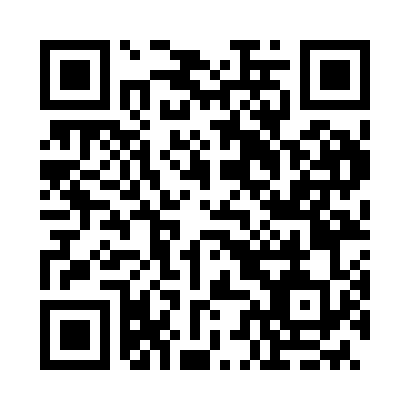 Prayer times for Zsunypuszta, HungaryMon 1 Jul 2024 - Wed 31 Jul 2024High Latitude Method: Midnight RulePrayer Calculation Method: Muslim World LeagueAsar Calculation Method: HanafiPrayer times provided by https://www.salahtimes.comDateDayFajrSunriseDhuhrAsrMaghribIsha1Mon1:374:4612:466:148:4411:312Tue1:394:4712:466:148:4411:293Wed1:414:4812:466:148:4411:284Thu1:444:4812:466:148:4311:275Fri1:464:4912:466:138:4311:256Sat1:484:5012:466:138:4311:237Sun1:514:5112:476:138:4211:228Mon1:544:5212:476:138:4211:209Tue1:564:5212:476:138:4111:1810Wed1:594:5312:476:128:4011:1611Thu2:014:5412:476:128:4011:1412Fri2:044:5512:476:128:3911:1213Sat2:074:5612:476:118:3811:1014Sun2:104:5712:476:118:3711:0815Mon2:124:5812:486:118:3711:0616Tue2:154:5912:486:108:3611:0417Wed2:185:0012:486:108:3511:0218Thu2:205:0112:486:098:3411:0019Fri2:235:0212:486:098:3310:5720Sat2:265:0412:486:088:3210:5521Sun2:295:0512:486:088:3110:5322Mon2:315:0612:486:078:3010:5023Tue2:345:0712:486:068:2910:4824Wed2:375:0812:486:068:2710:4625Thu2:395:0912:486:058:2610:4326Fri2:425:1112:486:048:2510:4127Sat2:455:1212:486:038:2410:3828Sun2:475:1312:486:038:2210:3629Mon2:505:1412:486:028:2110:3330Tue2:525:1612:486:018:2010:3131Wed2:555:1712:486:008:1810:29